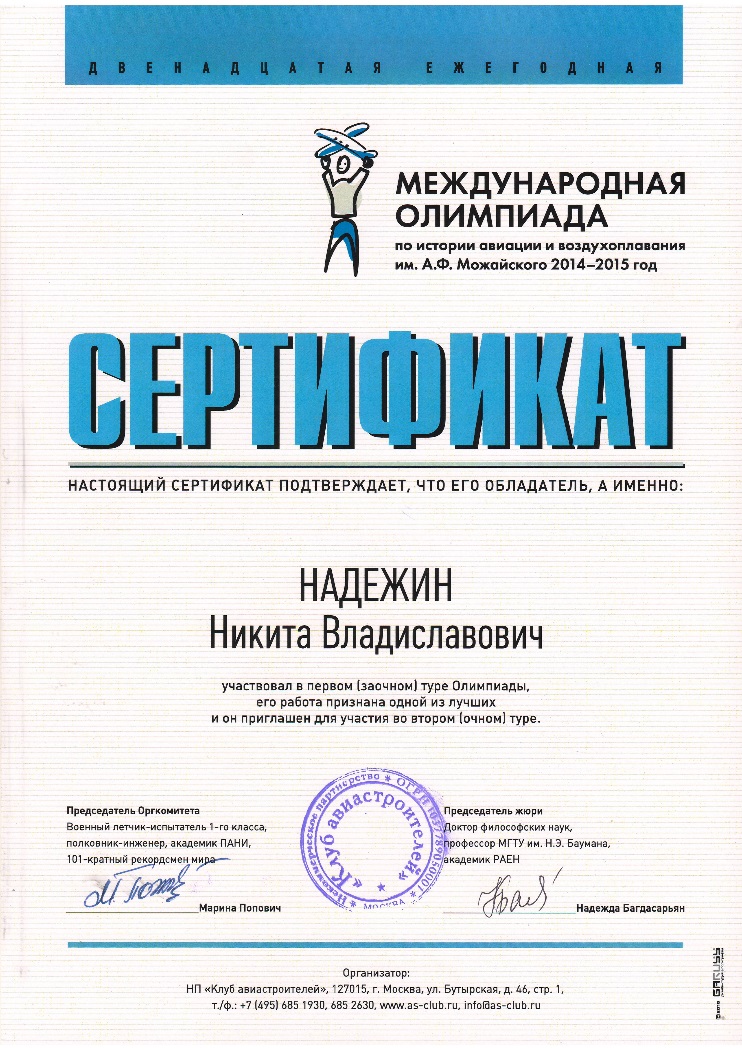 24 АПРЕЛЯ 2015 г. в г. Королев Московской областиСОСТОЯЛСЯМОЛОДЕЖНЫЙ СИМПОЗИУМ ДВЕНАДЦАТОЙ МЕЖДУНАРОДНОЙ ОЛИМПИАДЫ ПО ИСТОРИИАВИАЦИИ И ВОЗДУХОПЛАВАНИЯ ИМ. А.Ф. МОЖАЙСКОГОв котором приняли участиеНАДЕЖИН НИКИТА,победитель первого тура Олимпиады и его научный руководительВИКТОР БОРИСОВИЧ СМИРНОВТрансляция выступления участников велась в прямом эфирев сети Интернет.Всего для участия в симпозиуме были приглашены12 обучающихся со всей России,чьи работы были признаны лучшими.ПОЗДРАВЛЯЕМ!ВЫ – НАША ГОРДОСТЬ!